A-3352 St. Peter/Au, Vogelhändlerplatz 4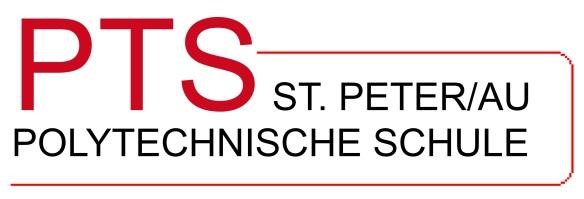 Direktion: +43 7477 44 000 - 30 
Direktion Mobil: +43 677 616 704 76E-Mail: pts.stpeter-au@noeschule.atHomepage: www.ptsstpeter-au.ac.atAn dieSchulgemeinschaft der PTS St. Peter/AuHofgasse 63352 St. Peter/AuMail: pts.stpeter-au@noeschule.at , am Ansuchen um sprengelfremden SchulbesuchIch beabsichtige, dass mein Kind  , geboren am , wohnhaft wie oben angegeben, im Schuljahr 20 /  die Polytechnische Schule St. Peter/Au besucht.Sprengelmäßig zuständig: PTS  Unterschrift Erziehungsberechtigte/Erziehungsberechtigter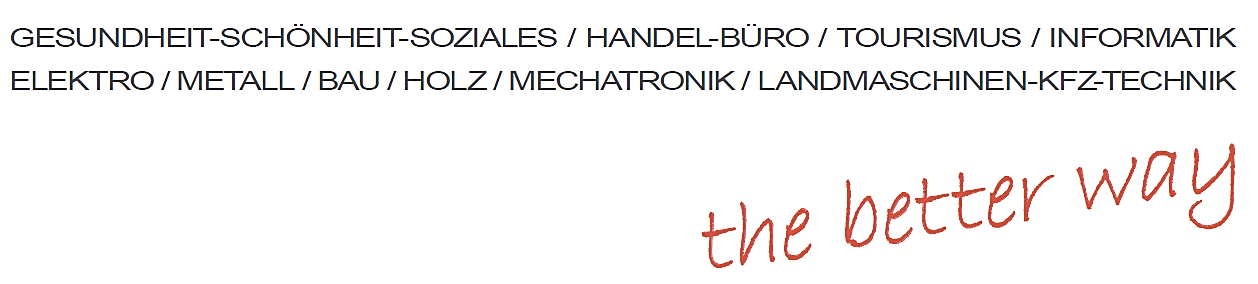 